Департамент образования Белгородской областиГосударственное бюджетное учреждение дополнительного образования «БЕЛГОРОДСКИЙ ОБЛАСТНОЙ ДВОРЕЦ ДЕТСКОГО ТВОРЧЕСТВА»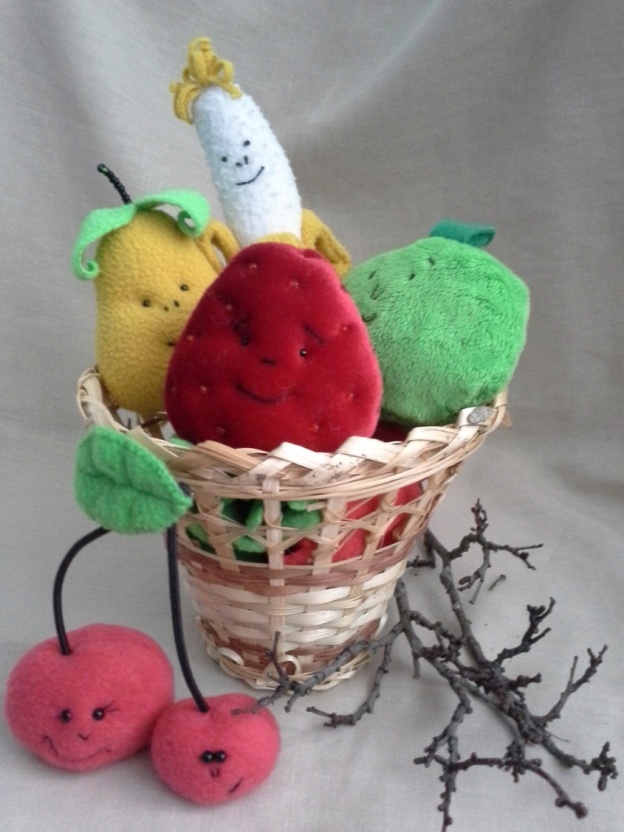 Мастер класс по изготовлению пальчиковой игрушки «Вишенки»мастер-класс для обучающихся //возраст обучающихся 10-12 лет/Капленко Оксана Николаевнапедагог дополнительного образования ГБУДО «Белгородский областной Дворец детского творчества»                                                            г. Белгород, 2021 г.  Сегодня я хочу предоставить вашему вниманию мастер класс по изготовлению живой и неповторимой пальчиковой игрушки. А какая же она еще? Конечно живая! Стоит только надеть на пальчик, и она оживет.  Разве не чудо, когда вы достаете из ниоткуда маленькую игрушку и начинаете говорить ее голосом.  Пальчиковые игрушки помогут вам подарить малышу радость и сказку, ведь с их помощью вы в любой момент сможете разыграть настоящее кукольное представление и устроите театральные подмостки прямо на детской ладошке. Кроме этого, игрушки на пальчик могут сопровождать ваши ежедневные занятия с малышами, развивая их речь, логическое мышление, фантазию, воображение, способность надолго удерживать внимание и концентрироваться. Разыгрывая кукольные представления, ребенок будет сопровождать свою игру словами, с каждым разом усложняя сюжетную линию и тем самым развивая речь.Материалы необходимые для работы:1.Ткань флис двух цветов.2.Нитки в цвет ткани.3.Наполнитель (синтепон, холофайбер).4.Выкройка.5.Круглая резинка черного  цвета, черные бусинки.6. Ножницы, иголка, палочка для набивки.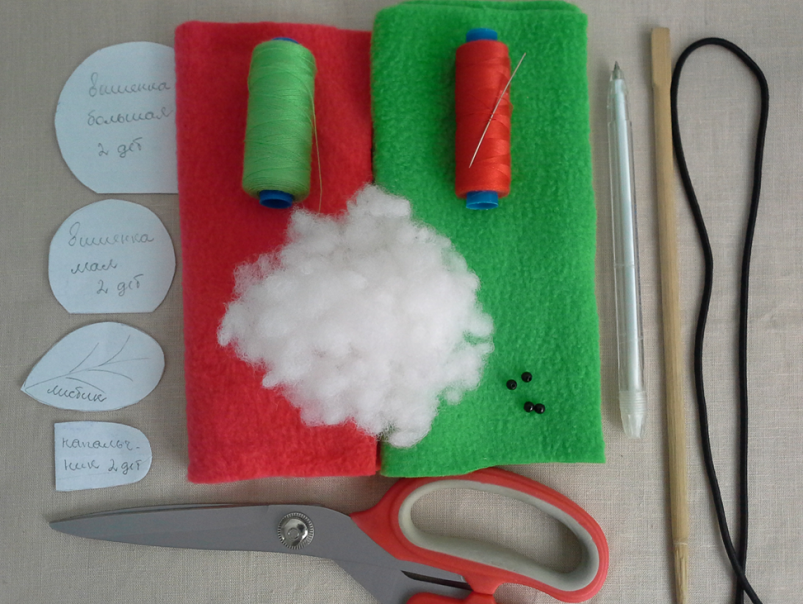  С изнаночной стороны обводим детали выкройки – 2 детали для большой вишенки, 2 детали для маленькой, 4 детали для напальчника и 2 детали листиков из зеленого флиса (рис. 1).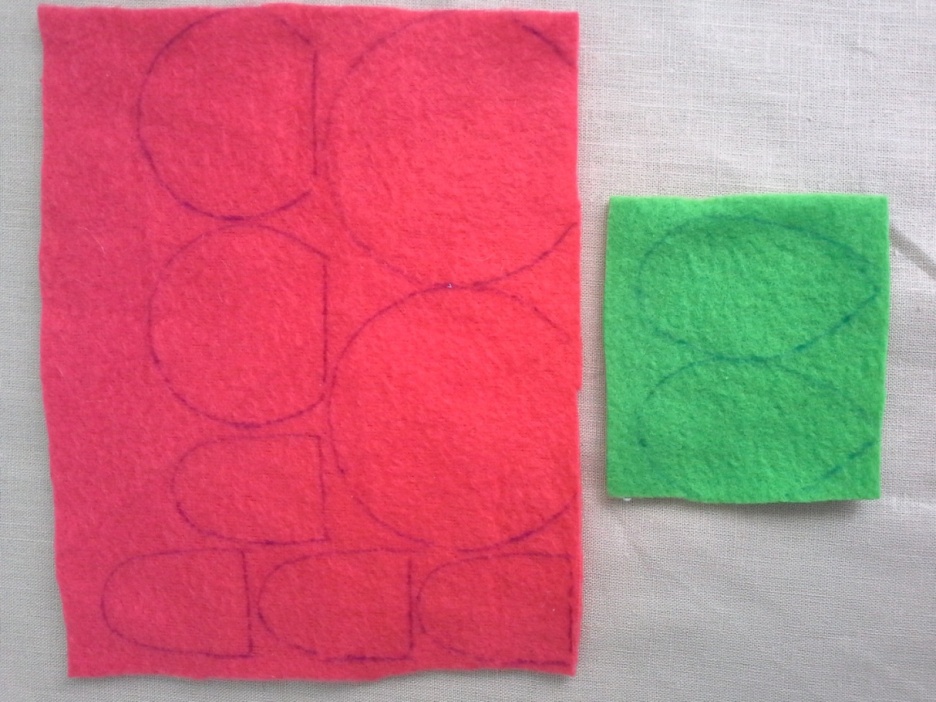 рис.1По контуру вырезаем детали (рис. 2).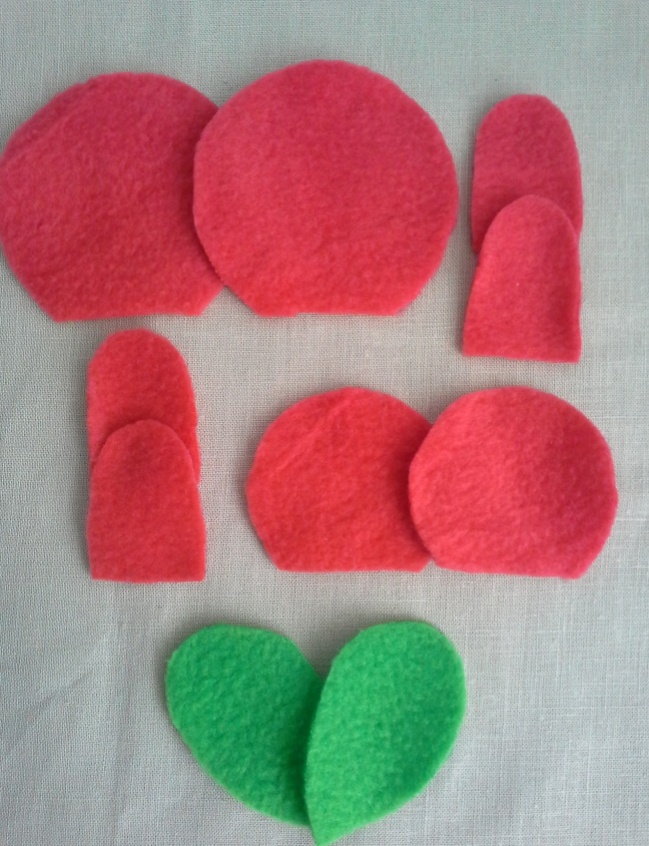 рис. 2 Детали вишни и напальчника складываем лицевой стороной внутрь и прошиваем петельчатым швом, оставляя незашитыми: в детали напальчника набивочное отверстие (с одной из боковых сторон), а в детали вишенки -ровный срез (рис. 3).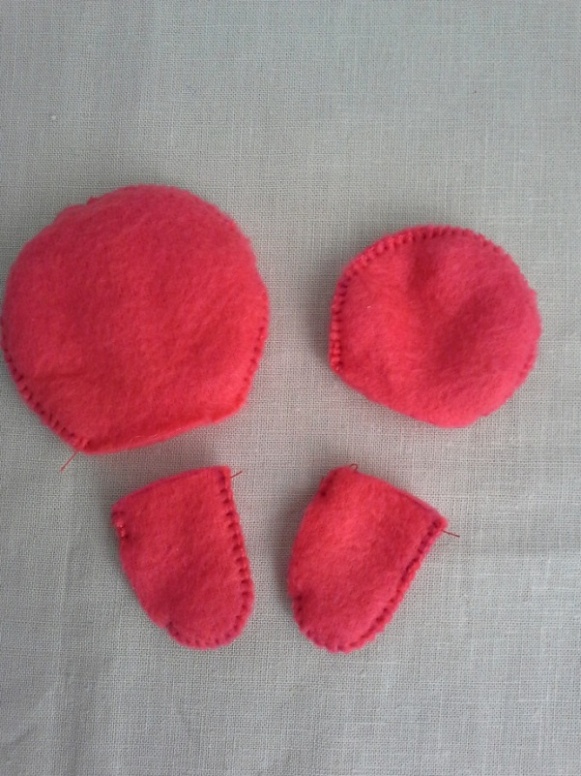 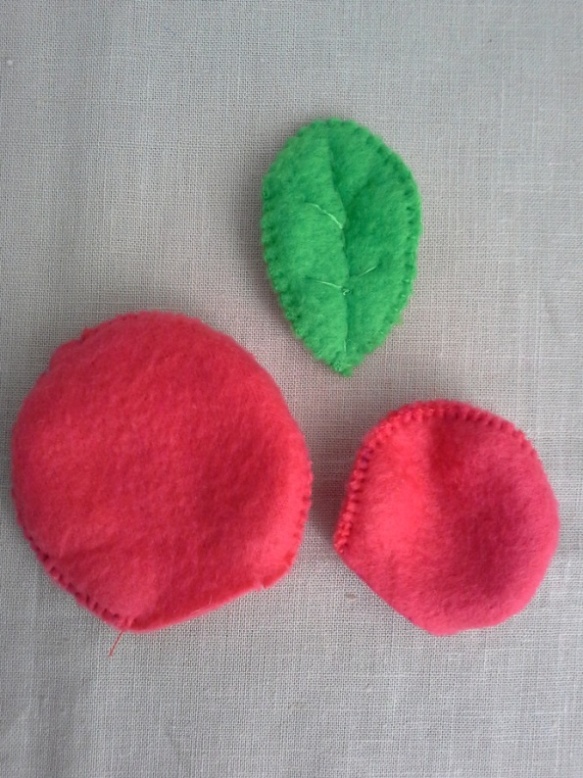 рис. 3 Затем пришиваем напальчник к деталям вишни (рис. 4).  Готовые детали выворачиваем. Детали листочка сшиваем по лицевой стороне петельчатым швом и делаем прожилки швом «назад иголка» (рис. 5).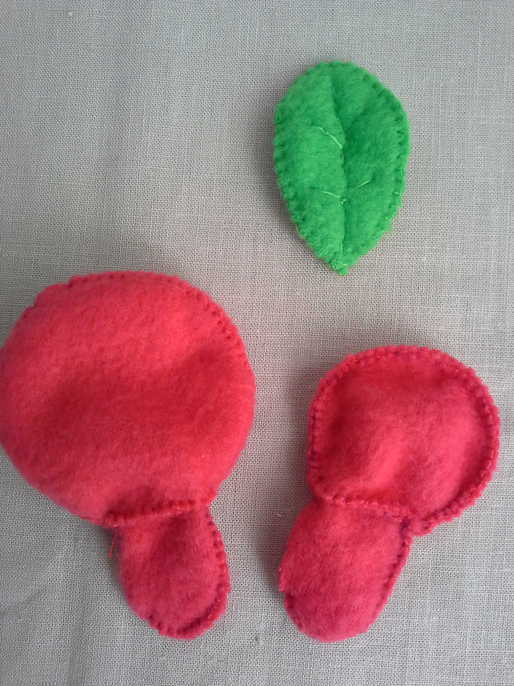 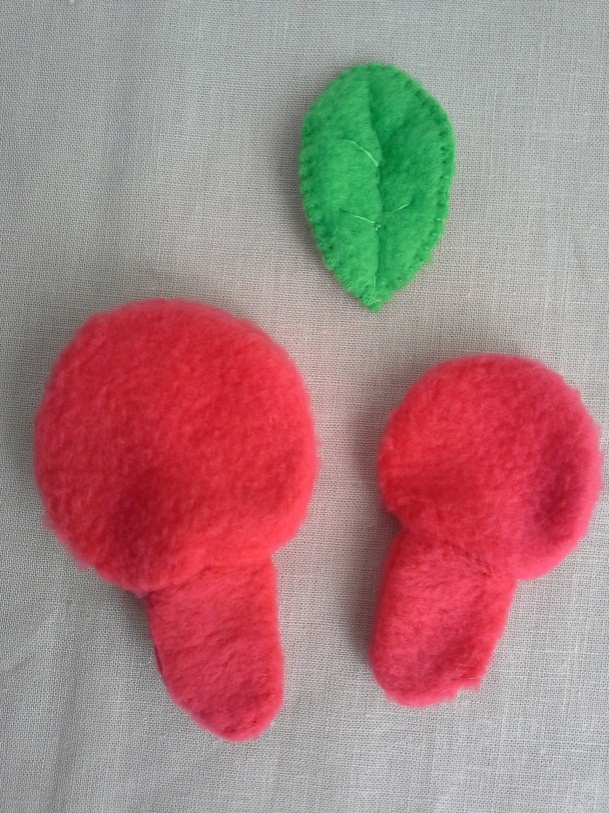                                     рис. 4                                           рис.5Набиваем наполнителем, при этом, напальчник остается свободным (рис. 6). Набивочное отверстие зашиваем потайным швом (рис. 7).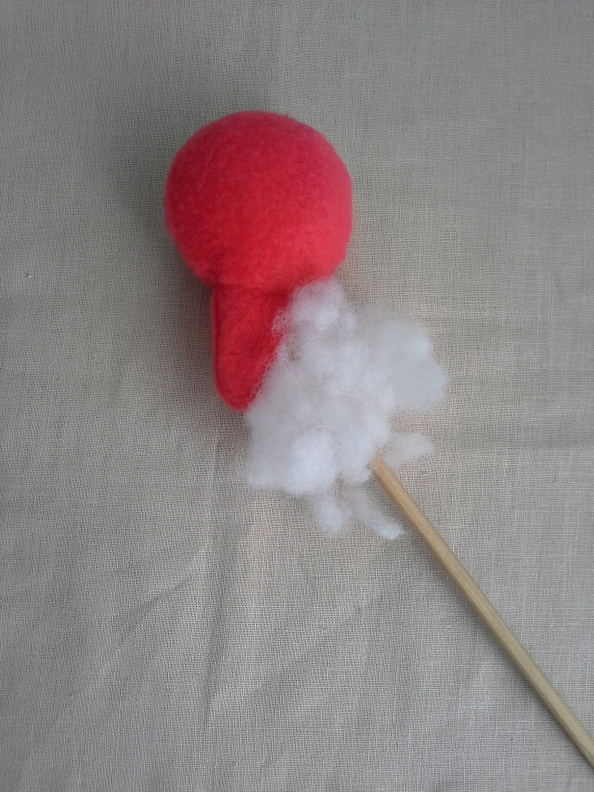 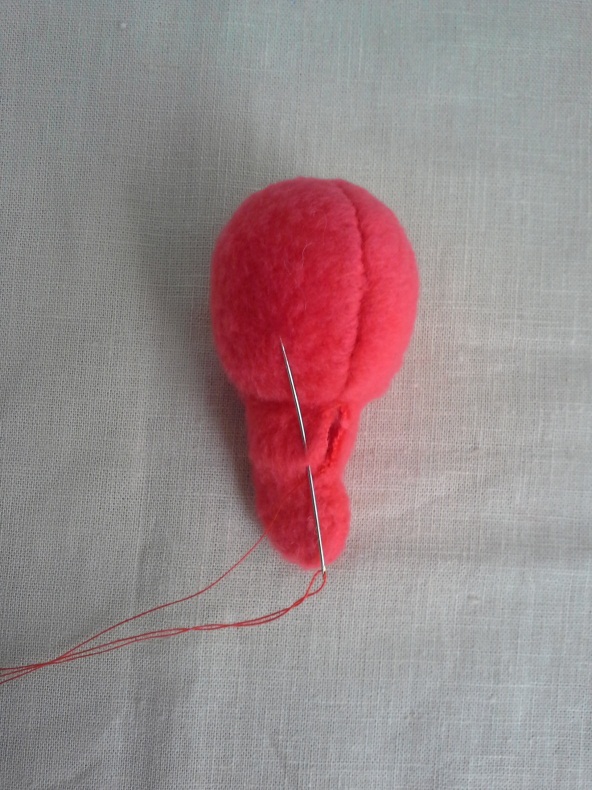                        рис. 6                                                рис. 7 С помощью палочки заправляем напальчник внутрь вишенки (рис. 8).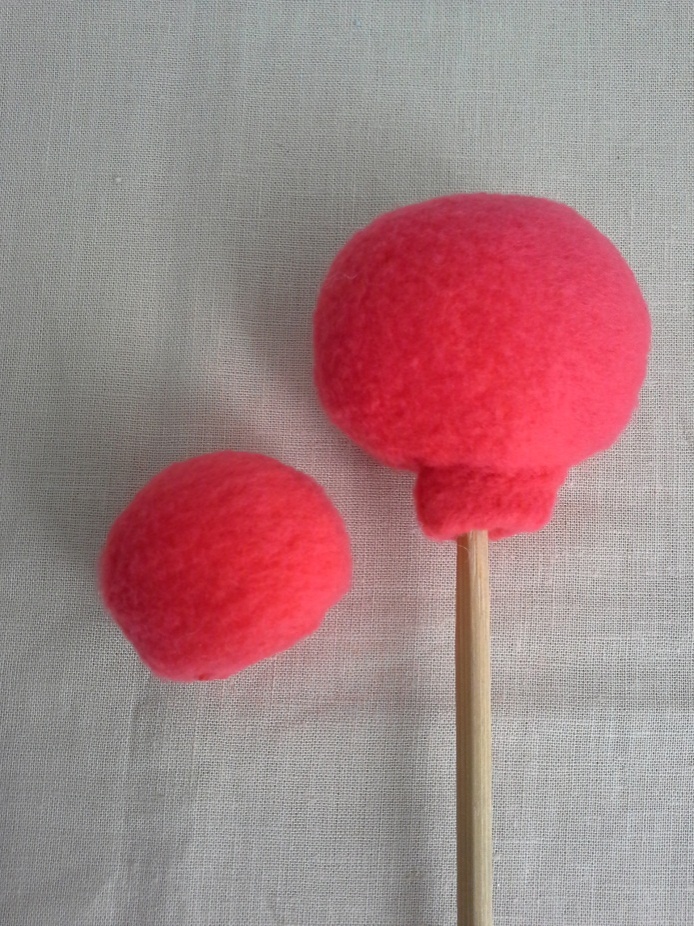 рис.8 В верхней части вишенки, маленькими ножничками, делаем небольшой надрез для того, чтобы вставить круглую резинку.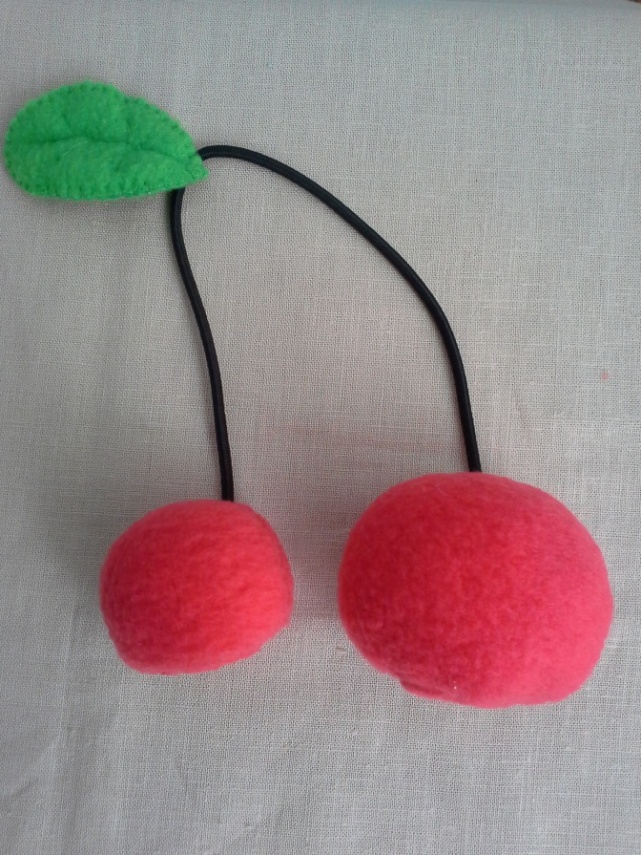 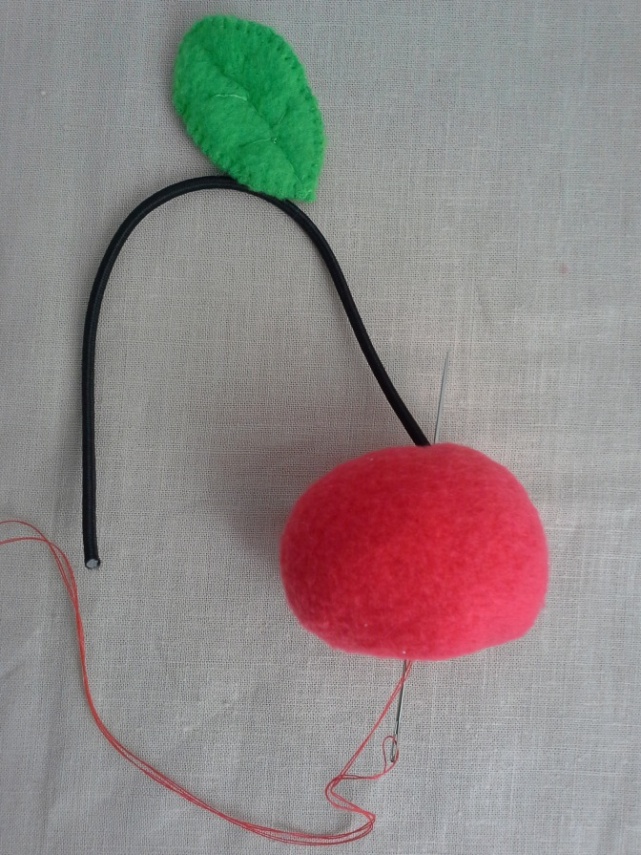 рис. 9 Большой иголкой, начиная с внутренней части игрушки, прошиваем ее насквозь, прихватывая напальчник и резинку (это делается для того, чтобы наша игрушка не выворачивалась) (рис. 9).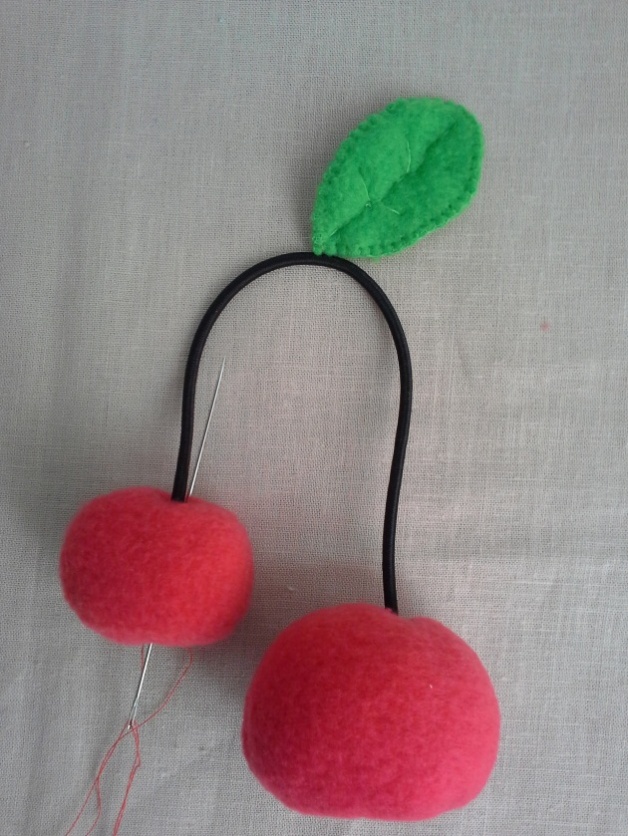 рис. 9 Сгибаем резинку и черной ниткой фиксируем сгиб. На месте сгиба пришиваем листок (рис. 10, 11). 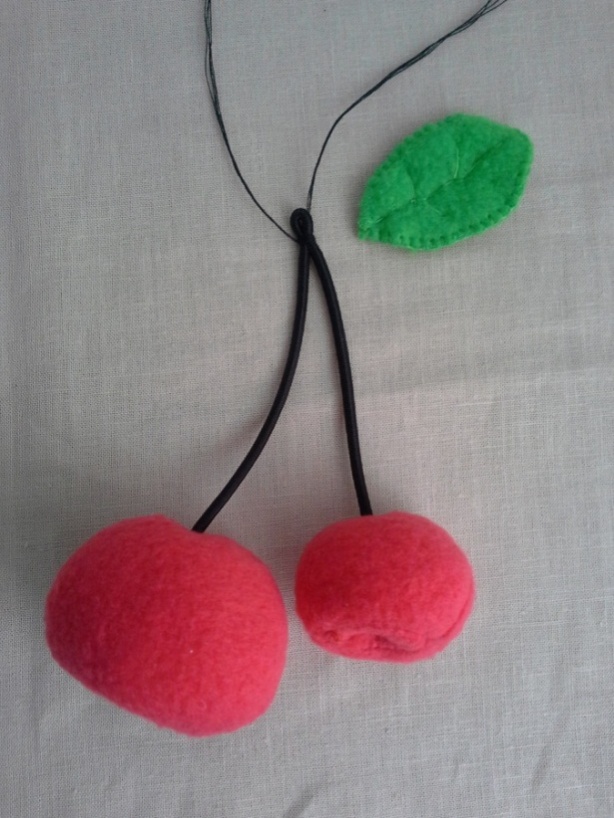 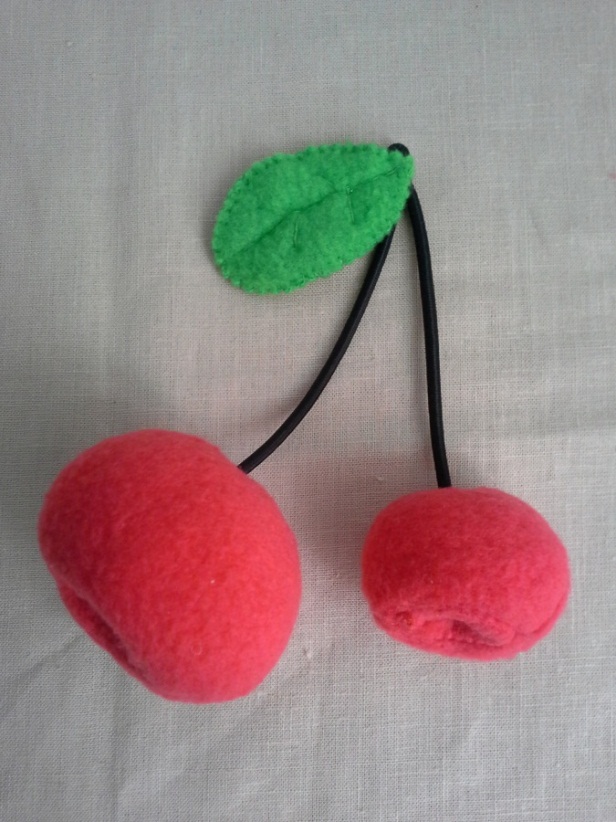                          рис.10                                                 рис.11 С лицевой стороны вишенки оформляем личико (рис. 12). 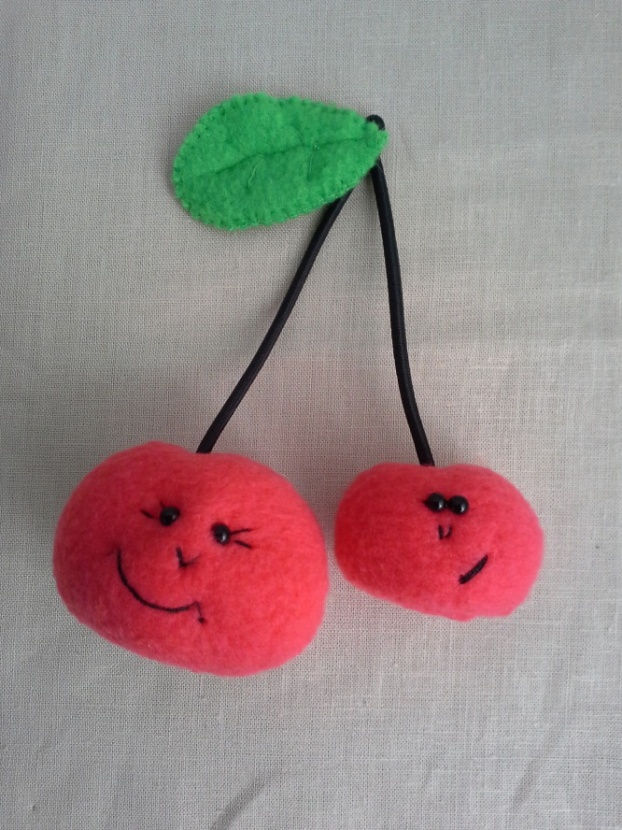 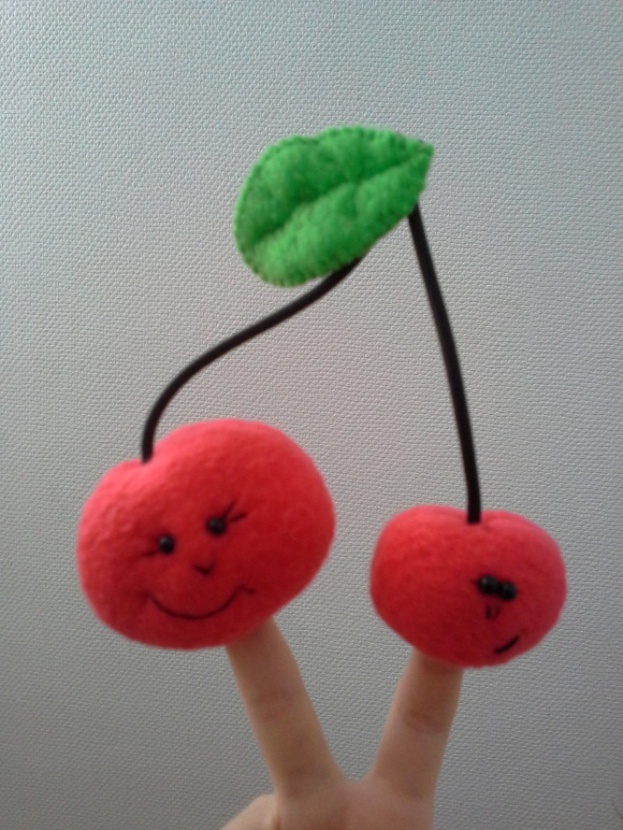 рис.12По такому же принципу можно изготовить целый фруктовый сад.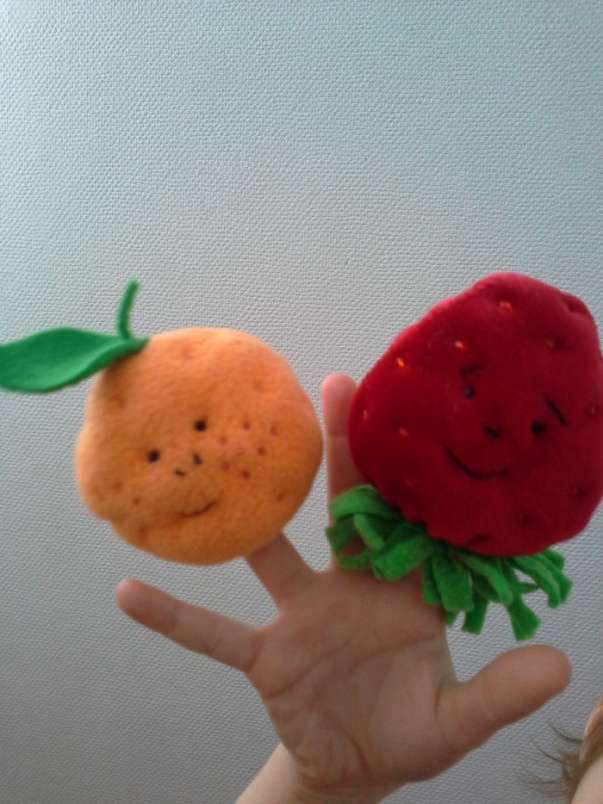 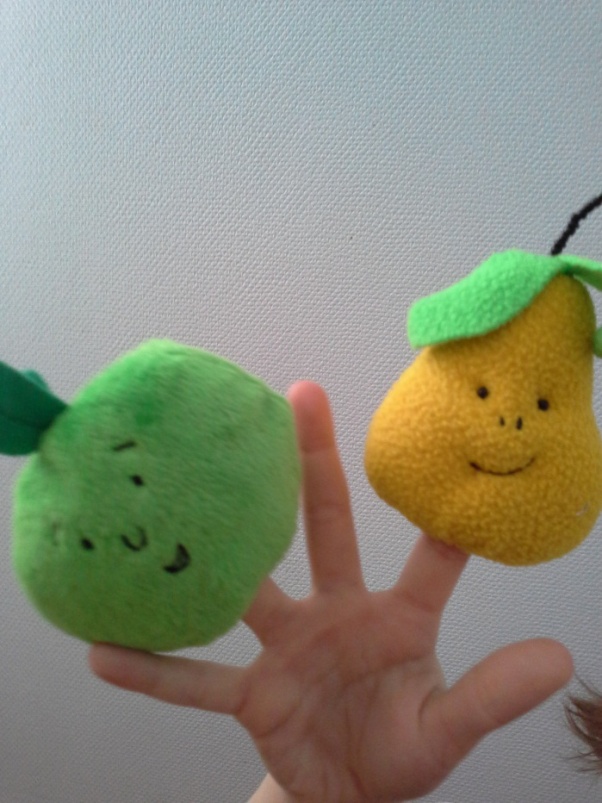 Как хорош он, летний сад,
Фруктами всегда богат.
Вишен стройных целый ряд -
Рубином ягоды горят.
Рядом здесь растёт и слива,
Плодами сочными красива.
Груш и яблок аромат,
Съесть одно бы каждый рад.            Елена Эрато.